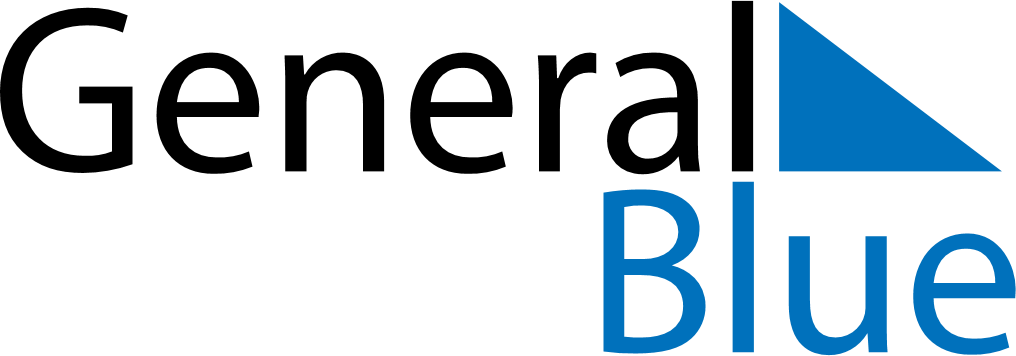 June 2024June 2024June 2024June 2024June 2024June 2024June 2024Anchorage, Alaska, United StatesAnchorage, Alaska, United StatesAnchorage, Alaska, United StatesAnchorage, Alaska, United StatesAnchorage, Alaska, United StatesAnchorage, Alaska, United StatesAnchorage, Alaska, United StatesSundayMondayMondayTuesdayWednesdayThursdayFridaySaturday1Sunrise: 4:35 AMSunset: 11:19 PMDaylight: 18 hours and 43 minutes.23345678Sunrise: 4:33 AMSunset: 11:21 PMDaylight: 18 hours and 47 minutes.Sunrise: 4:32 AMSunset: 11:23 PMDaylight: 18 hours and 50 minutes.Sunrise: 4:32 AMSunset: 11:23 PMDaylight: 18 hours and 50 minutes.Sunrise: 4:30 AMSunset: 11:24 PMDaylight: 18 hours and 54 minutes.Sunrise: 4:29 AMSunset: 11:26 PMDaylight: 18 hours and 57 minutes.Sunrise: 4:28 AMSunset: 11:28 PMDaylight: 19 hours and 0 minutes.Sunrise: 4:27 AMSunset: 11:29 PMDaylight: 19 hours and 2 minutes.Sunrise: 4:25 AMSunset: 11:31 PMDaylight: 19 hours and 5 minutes.910101112131415Sunrise: 4:24 AMSunset: 11:32 PMDaylight: 19 hours and 7 minutes.Sunrise: 4:23 AMSunset: 11:34 PMDaylight: 19 hours and 10 minutes.Sunrise: 4:23 AMSunset: 11:34 PMDaylight: 19 hours and 10 minutes.Sunrise: 4:23 AMSunset: 11:35 PMDaylight: 19 hours and 12 minutes.Sunrise: 4:22 AMSunset: 11:36 PMDaylight: 19 hours and 14 minutes.Sunrise: 4:21 AMSunset: 11:37 PMDaylight: 19 hours and 15 minutes.Sunrise: 4:21 AMSunset: 11:38 PMDaylight: 19 hours and 17 minutes.Sunrise: 4:20 AMSunset: 11:39 PMDaylight: 19 hours and 18 minutes.1617171819202122Sunrise: 4:20 AMSunset: 11:40 PMDaylight: 19 hours and 19 minutes.Sunrise: 4:20 AMSunset: 11:40 PMDaylight: 19 hours and 20 minutes.Sunrise: 4:20 AMSunset: 11:40 PMDaylight: 19 hours and 20 minutes.Sunrise: 4:20 AMSunset: 11:41 PMDaylight: 19 hours and 21 minutes.Sunrise: 4:19 AMSunset: 11:41 PMDaylight: 19 hours and 22 minutes.Sunrise: 4:20 AMSunset: 11:42 PMDaylight: 19 hours and 22 minutes.Sunrise: 4:20 AMSunset: 11:42 PMDaylight: 19 hours and 22 minutes.Sunrise: 4:20 AMSunset: 11:42 PMDaylight: 19 hours and 22 minutes.2324242526272829Sunrise: 4:20 AMSunset: 11:42 PMDaylight: 19 hours and 21 minutes.Sunrise: 4:21 AMSunset: 11:42 PMDaylight: 19 hours and 21 minutes.Sunrise: 4:21 AMSunset: 11:42 PMDaylight: 19 hours and 21 minutes.Sunrise: 4:21 AMSunset: 11:42 PMDaylight: 19 hours and 20 minutes.Sunrise: 4:22 AMSunset: 11:42 PMDaylight: 19 hours and 19 minutes.Sunrise: 4:23 AMSunset: 11:41 PMDaylight: 19 hours and 18 minutes.Sunrise: 4:24 AMSunset: 11:41 PMDaylight: 19 hours and 17 minutes.Sunrise: 4:25 AMSunset: 11:40 PMDaylight: 19 hours and 15 minutes.30Sunrise: 4:26 AMSunset: 11:40 PMDaylight: 19 hours and 13 minutes.